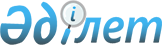 О создании рабочей группы для выработки предложений по проверке затрат, произведенных в связи с реализацией Государственной программы "Развитие космической деятельности в Республике Казахстан на 2005-2007 годы"Распоряжение Премьер-Министра Республики Казахстан от 25 августа 2009 года N 124-р



      В целях исполнения поручения Президента Республики Казахстан от 22 апреля 2009 года № 2352:





      1. Создать рабочую группу для выработки предложений по проверке затрат, произведенных в связи с реализацией 
 Государственной программы 
 "Развитие космической деятельности в Республике Казахстан на 2005-2007 годы" в следующем составе (далее - рабочая группа):

Молдабеков                  - заместитель Председателя Национального



Мейрбек Молдабекович          космического агентства Республики



                              Казахстан, руководитель

Даулбаев                    - заместитель Генерального прокурора



Асхат Кайзуллаевич            Республики Казахстан, заместитель



                              руководителя (по согласованию)

Кузембай                    - заместитель директора Департамента



Нургиза Токенқызы             стратегии развития космической



                              деятельности Национального космического



                              агентства Республики Казахстан,



                              секретарь

Байбеков                    - директор Департамента развития отраслей



Мырзакасым Ниязбекович        экономики Министерства экономики и



                              бюджетного планирования Республики



                              Казахстан

Баймуратов                  - директор Департамента связи Агентства



Абилхан Есенович              Республики Казахстан по информатизации



                              и связи

Жексембаев                  - заместитель директора Департамента



Куандык Аманжолович           развития отраслей экономики



                              Министерства экономики и бюджетного



                              планирования Республики Казахстан

Могильный                   - заместитель председателя Комитета науки



Валерий Валентинович          Министерства образования и науки



                              Республики Казахстан

Бекмаганбетов               - начальник управления присвоения



Бахытжан Оспанович            радиочастотного спектра и



                              государственного надзора в области



                              связи Департамента связи Агентства



                              Республики Казахстан по информатизации



                              и связи

Имангазиев                  - начальник управления научно-технических



Арыстан Кенжесович            программ Комитета науки Министерства



                              образования и науки Республики



                              Казахстан

Соболевский                 - начальник управления Комитета



Андрей Дмитриевич             финансового контроля Министерства



                              финансов Республики Казахстан

Рыскельдинов                - заведующий отделом контроля за



Сагатбек Бектилеуович         государственными активами и



                              обязательствами Счетного комитета по



                              контролю за исполнением



                              республиканского бюджета Республики



                              Казахстан (по согласованию)

Токтыбаев                   - заместитель начальника управления по



Канат Абдыхашымович           борьбе с коррупцией в государственных



                              органах и организациях Агентства



                              Республики Казахстан по борьбе с



                              экономической и коррупционной



                              преступностью (финансовая полиция)



                              (по согласованию)

Таткеев                     - заместитель начальника Департамента по



Малгаждар Саттарович          раскрытию экономической и финансовой



                              преступности Агентства Республики



                              Казахстан по борьбе с экономической и



                              коррупционной преступностью (финансовая



                              полиция) (по согласованию)

Бектурганов                 - президент акционерного общества



Нуралы Султанович             "Научно-технологический холдинг



                              "Парасат"

Жаныбеков                   - вице-президент акционерного общества



Кайрат Амангельдиевич         "Национальная компания "Қазақстан



                              Ғарыш Сапары"

Кудабаев                    - вице-президент акционерного общества



Бауржан Толеуханович          "Республиканский центр космической



                              связи и электромагнитной совместимости



                              радиоэлектронных средств"




      2. Рабочей группе в двухмесячный срок выработать и внести в Правительство Республики Казахстан предложения по проверке затрат, произведенных по проектам "Спутник связи и вещания "KazSat-1", "Авиационный ракетно-космический комплекс "Ишим", "Командно-измерительный комплекс "Сары-Шаган", "Центр отображения полетной информации", "Космический ракетный комплекс "Байтерек", реализованным в рамках Государственной программы "Развитие космической деятельности в Республике Казахстан на 2005-2007 годы".





      3. Контроль за исполнением настоящего распоряжения возложить на Национальное космическое агентство Республики Казахстан.

      

Премьер-Министр                            К. Масимов


					© 2012. РГП на ПХВ «Институт законодательства и правовой информации Республики Казахстан» Министерства юстиции Республики Казахстан
				